Lampiran 1Angket Pola Asuh Orang TuaNama Orang Tua/Wali Murid 	:	Umur					:Nama Anak				:Petunjuk pengisian angket :Bacalah kalimat dengan teliti dan seksama.Berilah tanda benar () ceklis pada salah satu jawaban yang menurut anda sesuai dengan pendapat bapak/ibu.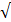 Atas kesediaan bapak/ibu mengisi angket ini penulis mengucapkan trimakasih.Petunjuk jawaban sebagai berikut :Ss 	: Sangat setujuS 	: SetujuTs 	: Tidak setujuSts 	: Sangat tidaksetujuLampiran 1Penilaian Kemandirian AnakNama Anak 	:Umur		:Lampiran 2Data Angkat Pola Asuh Orang Tua (Otoriter) Lampiran 2Data Angkat Pola Asuh Orang Tua (Permisif) Lampiran 2Data Angkat Pola Asuh Orang Tua (Demokratis) Lampiran 3Data Kemandirian Anak (Y)Lampiran 4Validasi Variabel Angket Pola Asuh Orang Tua OtoriterLampiran 4Validasi Variabel Angket Pola Asuh Orang Tua (Permisif)Lampiran 4Validasi Variabel Angket Pola Asuh Orang Tua (Demokratis)Lampiran 5Perhitungan Validitas Pola Asuh Orang Tua Perhitungan validitas angket digunakan rumus korelasi Product Moment dikutip dari Arikunto (2009:171) sebagai berikut :	Untuk mencari validitas butir angket yang dilakukan dengan menggunakan rumus korelasi product moment kemudian rhitung dikonsultasikan dengan harga rtabel pada tarif signifikan 5%. Sebagai contoh perhitungan korelasi item nomor 1 (pola asuh orang tua otoriter) dengan data-data sebagai berikut : Sehingga rhitung butir nomor 1 adalah : 	Setelah rhitung dibandingkan dengan rtabel pada tarif signifikan 5% dan n = 40, diperoleh rhitung> rtabel (0,494 > 0,312), maka butir angket nomor 1 yang diuji cobakan dinyatakan valid. Berikut contoh perhitungan validitas item nomor 2 (pola asuh permisif) sebagai berikut : 	Setelah rhitung dibandingkan dengan rtabel pada taraf signifikan 5% dan n = 40, maka diperoleh rhitung< rtabel (0,459 < 0,312), maka butir angket nomor 2 yang diuji cobakan dinyatakan valid.Secara lengkap di bawah ini disajikan hasil perhitungan validitas angket sebagai berikut : Tabel Ringkasan Perhitungan Validitas Angket Pola Asuh Orang Tua Otoriter Tabel Ringkasan Perhitungan Validitas Angket Pola Asuh Orang Tua DemokratisTabel Ringkasan Perhitungan Validitas Angket Pola Asuh Orang Tua Permisif 	Setelah rhitungdikonsultasikan dengan harga rtabel pada taraf signifikan 5% dengan jumlah responden 40 diketahui rtabel= 0,312, maka dari 30 butik yang diujikan terdapat 29 butir angket yang valid dan 1 butir angket yang tidak valid yaitu nomor item 29.Lampiran 5Realibilitas Variabel Angket Pola Asuh Orang Tua OtoriterLampiran 5Realibilitas Variabel Angket Pola Asuh Orang Tua (Permisif)Lampiran 5Realibilitas Variabel Angket Pola Asuh Orang Tua (Demokratis)Lampiran 7Perhitungan Realibilitas Angket Pola Asuh Orang Tua Realibilitas angket dapat dihitung dengan menggunakan rumus : Keterangan : r11	:  Realibilitas Instrumen K	:  Banyaknya butir pertanyaan atau banyaknya soal 	:  Jumlah varians butir 	:  Varians total Sedangkan jumlah varians skorl total item dihitung dengan rumus : Sebagai contoh perhitungan dari data yang diuji coba angket nomor 1 sebagai berikut : ∑x	=  139∑x2	=  497n	=  40sehingga varians item nomor 1 diperoleh : Tabel Ringkasan Perhitungan Realibilitas Angket Pola Asuh Orang Tua OtoriterTabel Ringkasan Perhitungan Realibilitas Angket Pola Asuh Orang Tua PermisifTabel Ringkasan Perhitungan Realibilitas Angket Pola Asuh Orang Tua DemokratisUntuk menghitung varians total digunakan rumus sebagai berikut : Dari tabel uji coba (otoriter) diperoleh : 	Dengan memasukkan harga di atas kedalam rumus koefisien, maka akan diperoleh harga : Dari tabel uji coba (permisif) diperoleh : Dengan memasukkan harga di atas ke dalam rumus koefisien, maka akan diperoleh harga : Dari tabel uji coba (demokratis) diperoleh : 	Dengan memasukkan harga di atas ke dalam rumus koefisien, maka akan diperoleh harga : Lampiran 2Validasi Variabel Angket Pola Asuh Orang Tua (Demokratis)Lampiran 9Perhitungan Validitas Kemandirian 	Perhitungan validitas angket digunakan rumus korelasi Product Moment dikutip dari Arikunto (2009:171) sebagai berikut : 	Untuk mencari validitas butir angket dilakukan dengan menggunakan rumus korelasi product moment kemudian rhitung dikonsultasikan dengan harga rtabelpada taraf signifikan 5%. Sebagai contoh perhitungan korelasi item nomor 1 dengan data-data sebagai berikut : Sehingga rhitung butir nomor 1 adalah : Setelah rhitung dibandingkan dengan rtabel pada taraf signifikan 5% dan n = 40, diperoleh rhitung> rtabel  (0,555> 0,312), maka butir angket nomor 1 yang diuji cobakan dinyatakan valid. 	Secara lengkap di bawah ini disajikan hasil perhitungan validitas angket kemandirian. Tabel Ringkasan Perhitungan Validitas Kemandirian 	Setelah rhitung dikonsultasikan dengan harga rtabel pada taraf signifikan 5%  dengan jumlah responden 40 diketahui rtabel = 0,312, maka dari 12 butir yang diujikan terdapat 12 butir angket yang valid. Lampiran 10Realibilitas Angket Kemandirian (Y)Lampiran 11Perhitungan Realibilitas Angket Kemandirian (Y) 	Realibilitas angket dapat dihitung dengan menggunakan rumus koefisien alpha, sebagai berikut : Keterangan : r11	:  Realibilitas Instrumen K	:  Banyaknya butir pertanyaan atau banyaknya soal 	:  Jumlah varians butir 	:  Varians total Sebagai contoh perhitungan dari data yang diuji coba angket nomor 1 sebagai berikut : Sehingga varian item nomor 1 diperoleh : Secara lengkap hasil perhitungan varian setiap butir angka sebagai berikut : Tabel Ringkasan Perhitungan Realibilitas Angket Kemandirian Untuk menghitung varians total digunakan rumus sebagai berikut : Dari tabel uji coba diperoleh : Dengan dimasukkan harga di atas ke dalam rumus koefisien, maka akan diperoleh harga : 	Dengan mengkonsultasikan Realibilitas r11 = 0,820  rtabel = 0,312, maka realibilitas angket kemandirian tergolong sangat baik. Lampiran 12Perhitungan Koefisien Korelasi Antar Variabel 	Penghitungan koefisien korelasi antar variabel ini digunakan untuk melihat hubungan antara variabel X (pola asuh orang tua) dengan variabel Y (kemandirian anak) dengan menggunakan rumus korelasi product moment dari Karl Pearson. Dengan harga-harga berikut ini : Pola Asuh Orang Tua Otoriter	Setelah rhitung dibandingkan dengan rtabel pada taraf signifikan 5% dan n = 40, diperoleh rhitung> rtabel (0,512 > 0,312)Pola Orang Tua Asuh Permisif	Setelah rhitung dibandingkan dengan rtabel pada taraf signifikan 5% dan n = 40, diperoleh rhitung> rtabel (0,497 > 0,312)Pola Asuh Orang Tua Demokratis	Setelah rhitung dibandingkan dengan rtabel pada taraf signifikan 5% dan n = 40, diperoleh rhitung> rtabel (0,739> 0,312)Lampiran 13Tabulasi Data Pola Asuh Orang Tua (Otoriter)Dengan Kemandirian Anak Lampiran 13Tabulasi Data Pola Asuh Orang Tua (Permisif)Dengan Kemandirian Anak Lampiran 13Tabulasi Data Pola Asuh Orang Tua (Demokratis)Dengan Kemandirian Anak Lampiran 13Tabulasi Data Pola Asuh Orang Tua Dengan Kemandirian Anak Lampiran 14Perhitungan Uji Signifikansi Korelasi Antar Variabel 	Dalam pengujian hipotesis langkah yang pertama adalah menentukan rumus hipotesis, yaitu : Ho	:	Tidak terdapat hubungan yang signifikan antara variabel pola asuh orang tua dengan kemandirian anak di TK Kecamatan Tigapanah Ha	:	Terdapat hubungan yang signifikan antara variabel pola asuh orang tua dengan kemandirian anak di TK Kecamatan TigapanahPengujian hipotesis dilakukan dengan dua uji, yaitu : Jika rhitung<rtabelmaka Ho ditolak Jika rhitung> rtabel maka Ho diterima Hasil hipotetis seperti berikut : rhitung 0,512 > rtabel 0,312	(Pola asuh orang tua otoriter) rhitung 0,497 > rtabel 0,312	(Pola asuh orang tua permisif)rhitung 0,739 > rtabel 0,312	(Pola asuh orang tua demokratis) 	berdasarkan hasil uji koefisien korelasi yang dapat dilihat pada lampiran 12 bahwa pola asuh orang tua dengan kemandirian mempunyai hubungan yang signifikan antara kedua variabel. Maka dapat dinyatakan bahwa terdapat hubungan yang signifikan antara pola asuh orang tua dengan kemandirian anak usia 5 – 6 tahun di TK Kecamatan Tigapanah TA. 208 / 2019. Lampiran 15NILAI-NILAI r PRODUCT MOMENT Lampiran 15Tabel r Product Moment Pada sign. 0,05 (Two Tail)NOPERTANYAANSsSTsSts1.Saya melarang anak bermain dengan temannya2.Anak saya bebas melakukan apa saja yang disukainya dan bebas melakukan apapun yang disukainya3.Saya akan memberikan semua permintaan anak saya4. Saya memberikan hak kepada anak untuk mengemukakan pendapatnya5.Saya akan menemani dan memberikan semangat kepada anak saat anak belajar6.Anak saya harus mengikuti perintah, jika tidak saya akan menghukumnya7.Saya membiarkan anak bangun siang ketika harus bersekolah8.Saya akan memberikan pujian (hadiah) terhadap keberhasilan anak 9.Saya selalu memarahi dan menghukum anak, bila anak berbuat kesalahan agar jera10.Saya selalu membela anak walaupun yang salah adalah anak saya11.Saya selalu mengingatkan peralatan dan bekal anak sebelum berangkat kesekolah12.Bila anak saya tidak memakan bekalnya maka saya akan measehatinya13. Saya memahami batas kemampuan anak saya sehingga saya tidak memaksakan anak14.Saya kurang suka anak saya bermain kerumah temannya karena takut anak terpengaruh perilaku buruk temannya15.Saya merasa bahwa kata-kata saya harus didengarkan anak tanpa melihat perasaan anak16.Saya membebaskan anak bermain dengan siapa pun17Saya kurang suka jika teman-teman anak saya datang kerumah18.Saya akan marah bila anak melakukan kesalahan walaupun kesalahan yang kecil19.Saya mendukung setiap kegiatan yang dilakukan anak saya di sekolah20.Saya akan menasehati anak jika, setelah pulang sekolah tas tidak diletakkan di tempat tas21.Saya akan marah ketika anak menangis karena berkelahi dengan temannya22.Saya akan mengajarkan kepada anak untuk makan menggunakan tangan kanan23. Saya akan membentak anak ketika anak banyak bertanya 24.Bila nilai anak saya kurang bagus, maka saya akan menanyakan kesulitan anak dan mendorong anak belajar lebih giat25.Ketika menonton televisi saya membiarkan anak memilih siaran tv yang diinginkannya 26.Saya tidak peduli atas apa yg dilakukan anak saya27.Saya selalu memperhatikan kebutuhan sekolah anak saya28.Ketika anak tidak mengerjakan PR, maka saya akan mencubitnya (hukuman)29.Saya selalu menemani anak saya melakukan kegitan yang mendukung kreativitasnya30.Saya akan mengerjakan PR anak, jika anak tidak mau mengerjakannyaIndikatorSakla nilaiSakla nilaiSakla nilaiSakla nilaiIndikator1234Berani berkenalan secara sopanMenyatakan pendapat secara sopanTidak memilih teman saat bermainBerani bermain sama teman yang baru dikenalPenuh daya cipta (terlihat dari hasil karya)Bersemangat dalam melakukan sesuatuTidak muda menyerahBerani memilih hal yang diinginkanTidak mudah terpengaruh dengan pilihan orang lainMengetahui resiko dari pilihannyaBertanggung jawab atas resiko dari pilihannyaTidak bergantung pada orang lain dalam mengerjakan pekerjaannya sendiriNo.No ItemNo ItemNo ItemNo ItemNo ItemNo ItemNo ItemNo ItemYY2No.1691518212328YY21433343326676334323332352923444344309004444443431961443434432878433333333256254444444432102444444444321024423232332144133323323235294344334327729334333242667634444444319613343334427729444444443210243444444431961444444343196144434424298413333334325625444444433196144244433287844434444431961444444443210243444444431961444444443210243333333324576344334342878434433324266763433444429841234333442667643444444319614444444432102434344434298414333442427729444433432984144444443319613232443324576433244442878433444444309003334333426676Jlh.139141144139143145138146113532561No.No ItemNo ItemNo ItemNo ItemNo ItemNo ItemNo ItemNo ItemNo ItemNo ItemYY2No.23710141617252630YY21.33344334433411562.42433243433210243.44444444444016004.44444444444016005.3333333324309006.33443434433512257.44443444443915218.44444444444016009.433333434232102410.433444443235122511.433443443436129612.433434443335122513.443433443436129614.33333333333090015.444434444439152116.344433344436129617.344434344437136918.444444444339152119.433343433333108920.443434443437136921.444344434438144422.443344434437136923.444444444440160024.344443344437136925.444444444440160026.433333433332102427.334343333332102428.334334443334115629.333443443435122530.42433333333196131.444444444440160032.444443344438144433.333334344434115634.334434444336129635.444433433335122536.444444443439152137.433334434435122538.433444434437136939.43344444443814440.332333231427729Jlh. 147137141146140142147146141143143051538No.No ItemNo ItemNo ItemNo ItemNo ItemNo ItemNo ItemNo ItemNo ItemNo ItemNo ItemNo ItemYY2No.458111213192023242729YY21.3434333433344016002.3334333334333814443.4444444444444823044.4434444434444621165.3342333344333713696.3334333333333713697.4444444443434722098.4444444444444823049.32343332343335122510.33234333234437136911.34433334433442176412.43234443244340160013.44434444444346211614.33433433443340160015.44444444444347220916.44444444444347220917.43344443344343184918.43244443244442176419.34433334433441168120.44434444444345202521.44344444324443184922.34444334434445202523.44444444444448230424.44444444444448230425.44444444444448230426.33333333333336129627.44333444343443184928.33333343244338144429.34343344444343184930.33343333443339152131.44444444444347220932.44344444444346211633.33423343344339152134.33343343244440160035.44444434433445202536.44444444444347220937.32343344324439152138.33234334434440160039.34433344444444193640.344333333444411681Jlh. 140142137143142140145144138146148140170573289No.No ItemNo ItemNo ItemNo ItemNo ItemNo ItemNo ItemNo ItemNo ItemNo ItemNo ItemNo ItemYY2No.123456789101112YY21.3333433434333915212.3334433343344016003.2433333434333814444.4444344444444722095.4444443444444722096.3433444333334016007.4433333344334016008.4444444444434722099.43444444444447220910.34322233333334115611.43433223433438144412.33343444433442176413.43433324434340160014.34444444434345202515.34333344333339152116.44444444444347220917.34444444444346211618.44434434444345202519.44434324444444193620.33343343333439152121.44444444444346211622.44444434334444193623.44444444333444193624.43444444444447220925.34444443444447220926.44444443444448230427.33333334333336129628.34344334334443174929.34333343333338144430.43343444443342176431.34334433333239152132.22224444444440160033.44444444444448230434.33333243333337136935.44333434333340160036.44434444444447220937.44444444444448230438.33334444443342176439.43344344333342176440.433443444433431849Jlh. 140144139140145141142147145145140137170573265No.No ItemNo ItemNo ItemNo ItemNo ItemNo ItemNo ItemNo ItemYY2No.1691518212328YY21.34333433266762.23432333235293.43444344309004.44444434319615.34343443287846.43333333256257.444444443210248.444444443210249.323232332144110.433233232352911.334433432772912.434333242667613.344444443196114.334333442772915.4444444432102416.344444443196117.444444343196118.444344242984119.333333432562520.444444433196121.442444332878422.443444443196123.4444444432102424.344444443196125.4444444432102426.333333332457627.344334342878428.344333242667629.343344442984130.234333442667631.434444443196132.4444444432102433.343444342984134.433344242772935.444433432984136.444444433196137.323244332457638.433244442878439.334444443090040.3334333426676∑X139141144139143145138146113532561∑X2497511530501523537496542(∑X)21932119881207361932120449210251904421316∑XY397940524118400744107416139624175rhitung0.4940.7250.4980.7860.7630.7330.5490.567rtabel0.3120.3120.3120.3120.3120.3120.3120.3120.639validitas VVVVVVVVNo.No ItemNo ItemNo ItemNo ItemNo ItemNo ItemNo ItemNo ItemNo ItemNo ItemYY2No.23710141617252630YY21.33344334433411562.42433243433210243.44444444444016004.44444444444016005.3333333324309006.33443434433512257.44443444443915218.44444444444016009.433333434232102410.433444443235122511.433443443436129612.433434443335122513.443433443436129614.33333333333090015.444434444439152116.344433344436129617.344434344437136918.444444444339152119.433343433333108920.443434443437136921.444344434438144422.443344434437136923.444444444440160024.344443344437136925.444444444440160026.433333433332102427.334343333332102428.334334443334115629.333443443435122530.42433333333196131.444444444440160032.444443344438144433.333334344434115634.334434444336129635.444433433335122536.444444443439152137.433334434435122538.433444434437136939.43344444443814440.332333231427729∑X147137141146140142147146141143143051538∑X2549483509542500516551542515525(∑X)221609187691988121316196002016421609213161988120449∑XY5283508050805263503851225292525950995148rhitung0.4590.7430.5560.7070.5110.6470.5490.6420.6740.472rtabel0.3120.3120.3120.3120.3120.3120.3120.3120.3120.312validitas VVVVVVVVVVNo.No ItemNo ItemNo ItemNo ItemNo ItemNo ItemNo ItemNo ItemNo ItemNo ItemNo ItemNo ItemYY2No.458111213192023242729YY21.3434333433344016002.3334333334333814443.4444444444444823044.4434444434444621165.3342333344333713696.3334333333333713697.4444444443434722098.4444444444444823049.32343332343335122510.33234333234437136911.34433334433442176412.43234443244340160013.44434444444346211614.33433433443340160015.44444444444347220916.44444444444347220917.43344443344343184918.43244443244442176419.34433334433441168120.44434444444345202521.44344444324443184922.34444334434445202523.44444444444448230424.44444444444448230425.44444444444448230426.33333333333336129627.44333444343443184928.33333343244338144429.34343344444343184930.33343333443339152131.44444444444347220932.44344444444346211633.33423343344339152134.33343343244440160035.44444434433445202536.44444444444347220937.32343344324439152138.33234334434440160039.34433344444444193640.344333333444411681∑X140142137143142140145144138146148140170573289∑X2500518487525514500535530496546556500(∑X)2196002016418769204492016419600210252073619044213162190419600∑XY602961265896613561086026622762035946626363475983rhitung0.7850.7930.5390.4310.7090.7460.6110.6110.5770.4430.5360.197rtabel0.3120.3120.3120.3120.3120.3120.3120.3120.3120.3120.3120.312validitas VVVVVVVVVVVV∑ x= 139∑ y= 1135∑ x2= 497∑ y2= 32561∑ xy= 3979N= 40=  0,494∑ x= 147∑ y= 1430∑ x2= 549∑ y2= 51538∑ xy= 5283n= 40=  0,459No.No. ItemrhitungrtabelStatus1.10,4940,312Valid2.60,7250,312Valid3.90,4980,312Valid4.150,7860,312Valid5.180,7630,312Valid6.210,7330,312Valid7.230,5490,312Valid8.280,5670,312ValidNo.No. ItemrhitungrtabelStatus1.20,4590,312Valid2.30,7430,312Valid3.70,5560,312Valid4.100,7070,312Valid5.140,5110,312Valid6.160,6470,312Valid7.170,5490,312Valid8.250,6420,312Valid9.260,6740,312Valid10.300,4720,312ValidNo.No. ItemrhitungrtabelStatus1.40,7850,312Valid2.50,7930,312Valid3.80,5390,312Valid4.110,4310,312Valid5.120,7090,312Valid6.130,7460,312Valid7.190,6110,312Valid8.200,7700,312Valid9.230,5770,312Valid10.240,4430,312Valid11.270,5360,312Valid12.290,1970,312Tidak ValidNo.No ItemNo ItemNo ItemNo ItemNo ItemNo ItemNo ItemNo ItemYY2No.1691518212328YY21.34333433266762.23432333235293.43444344309004.44444434319615.34343443287846.43333333256257.444444443210248.444444443210249.323232332144110.433233232352911.334433432772912.434333242667613.344444443196114.334333442772915.4444444432102416.344444443196117.444444343196118.444344242984119.333333432562520.444444433196121.442444332878422.443444443196123.4444444432102424.344444443196125.4444444432102426.333333332457627.344334342878428.344333242667629.343344442984130.234333442667631.434444443196132.4444444432102433.343444342984134.433344242772935.444433432984136.444444433196137.323244332457638.433244442878439.334444443090040.3334333426676∑X139141144139143145138146113532561∑X2497511530501523537496542(∑X)21932119881207361932120449210251904421316∑XY397940524118400744107416139624175σ0.2290.3490.290.4490.2940.2840.4970.227∑σ butir2.619rtabel0.3120.3120.3120.3120.3120.3120.3120.312∑α8.88r110.806No.No ItemNo ItemNo ItemNo ItemNo ItemNo ItemNo ItemNo ItemNo ItemNo ItemYY2No.23710141617252630YY21.33344334433411562.42433243433210243.44444444444016004.44444444444016005.3333333324309006.33443434433512257.44443444443915218.44444444444016009.433333434232102410.433444443235122511.433443443436129612.433434443335122513.443433443436129614.33333333333090015.444434444439152116.344433344436129617.344434344437136918.444444444339152119.433343433333108920.443434443437136921.444344434438144422.443344434437136923.444444444440160024.344443344437136925.444444444440160026.433333433332102427.334343333332102428.334334443334115629.333443443435122530.42433333333196131.444444444440160032.444443344438144433.333334344434115634.334434444336129635.444433433335122536.444444443439152137.433334434435122538.433444434437136939.43344444443814440.332333231427729∑X147137141146140142147146141143143051538∑X2549483509542500516551542515525(∑X)221609187691988121316196002016421609213161988120449∑XY5283508050805263503851225292525950995148σ0.2190.3440.2990.2270.250.2970.2690.250.4490.344∑σ butir2.49rtabel0.3120.3120.3120.3120.3120.3120.3120.3120.3120.312∑α10.38r110.795No.No ItemNo ItemNo ItemNo ItemNo ItemNo ItemNo ItemNo ItemNo ItemNo ItemNo ItemYY2No.4581112131920232427YY21.343433343334016002.333433333433814443.444444444444823044.443444443444621165.334233334433713696.333433333333713697.444444444344722098.444444444444823049.3234333234335122510.3323433323437136911.3443333443342176412.4323444324440160013.4443444444446211614.3343343344340160015.4444444444447220916.4444444444447220917.4334444334443184918.4324444324442176419.3443333443341168120.4443444444445202521.4434444432443184922.3444433443445202523.4444444444448230424.4444444444448230425.4444444444448230426.3333333333336129627.4433344434343184928.3333334324438144429.3434334444443184930.3334333344339152131.4444444444447220932.4434444444446211633.3342334334439152134.3334334324440160035.4444443443345202536.4444444444447220937.3234334432439152138.3323433443440160039.3443334444444193640.34433333344411681∑X140142137143142140145144138146148170573289∑X2500518487525514500535530496546556(∑X)21960020164187692044920164196002102520736190442131621904∑XY60296126589661356108602662276203594662636347Σ0.250.3470.4440.3440.2470.250.2340.290.4970.3270.21∑σ butir3.44rtabel0.3120.3120.3120.3120.3120.3120.3120.3120.3120.3120.3120.312∑α15.33r110.853				    (Arikunto, 2006:184)=  =  =  0,299No. Itemσ210,22960,34990,290150,449180,294210,284230,497280,227Jumlah2,619No. Itemσ220,21930,34470,299100,227140,250160,297170,269250,250260,449300,344Jumlah2,948No. Itemσ240,25050,34780,444110,344120,247130,250190,234200,290230,497240,327270,210Jumlah3,440=  8,88r11=  r11=  r11=  r11=  1,142 x 0,706r11= 0,806=  10,38r11=  r11=  r11=  r11=  1,111 x 0,716r11= 0,795=  15,334r11=  r11=  r11=  r11=  1,1 x 0,776r11= 0,853No.No ItemNo ItemNo ItemNo ItemNo ItemNo ItemNo ItemNo ItemNo ItemNo ItemNo ItemNo ItemYY2No.123456789101112YY21.3333433434333915212.3334433343344016003.2433333434333814444.4444344444444722095.4444443444444722096.3433444333334016007.4433333344334016008.4444444444434722099.43444444444447220910.34322233333334115611.43433223433438144412.33343444433442176413.43433324434340160014.34444444434345202515.34333344333339152116.44444444444347220917.34444444444346211618.44434434444345202519.44434324444444193620.33343343333439152121.44444444444346211622.44444434334444193623.44444444333444193624.43444444444447220925.34444443444447220926.44444443444448230427.33333334333336129628.34344334334443174929.34333343333338144430.43343444443342176431.34334433333239152132.22224444444440160033.44444444444448230434.33333243333337136935.44333434333340160036.44434444444447220937.44444444444448230438.33334444443342176439.43344344333342176440.433443444433431849∑X140144139140145141142147145145140137170573265∑X2504530495504537513520551535535500481(∑X)2196002073619321196002102519881201642160921025210251960018769∑XY601861665987603062366081609163076228621760285876rhitung0.5550.3380.7390.6880.6760.730.3950.5160.6370.4890.7880.436rtabel0.3120.3120.3120.3120.3120.3120.3120.3120.3120.3120.3120.312validitas VVVVVVVVVVVV∑ x=  140∑ y=  1705∑ x2= 504∑ y2=  73265∑ xy= 6018N=  40=  0,555No. ItemrhitungrtabelStatus 10,5550,312Valid20,3380,312Valid30,7390,312Valid40,6880,312Valid50,6760,312Valid60,7300,312Valid70,3950,312Valid80,5160,312Valid90,6370,312Valid100,4890,312Valid110,7880,312Valid120,4360,312ValidNo.No ItemNo ItemNo ItemNo ItemNo ItemNo ItemNo ItemNo ItemNo ItemNo ItemNo ItemNo ItemYY2No.123456789101112YY21.3333433434333915212.3334433343344016003.2433333434333814444.4444344444444722095.4444443444444722096.3433444333334016007.4433333344334016008.4444444444434722099.43444444444447220910.34322233333334115611.43433223433438144412.33343444433442176413.43433324434340160014.34444444434345202515.34333344333339152116.44444444444347220917.34444444444346211618.44434434444345202519.44434324444444193620.33343343333439152121.44444444444346211622.44444434334444193623.44444444333444193624.43444444444447220925.34444443444447220926.44444443444448230427.33333334333336129628.34344334334443174929.34333343333338144430.43343444443342176431.34334433333239152132.22224444444440160033.44444444444448230434.33333243333337136935.44333434333340160036.44434444444447220937.44444444444448230438.33334444443342176439.43344344333342176440.433443444433431849∑X140144139140145141142147145145140137170573265∑X2504530495504537513520551535535500481(∑X)2196002073619321196002102519881201642160921025210251960018769∑XY601861665987603062366081609163076228621760285876∑σ butir3.65rhitung0.350.290.2990.350.2840.3990.3970.2690.2340.2340.250.294rtabel0.3120.3120.3120.3120.3120.3120.3120.3120.3120.3120.3120.312∑α14.734r110.82∑ x=  140∑ y=  1705∑ x2= 504∑ y2=  73265∑ xy= 6018n=  12 (Soal yang valid)=  =  =  0,350No. Itemσ210,35020,29030,29940,35050,28460,39970,39780,26990,234100,234110,250120,294Jumlah 0,650=  14,734r11=  r11=  r11=  r11=  1,091 x 0,753r11= 0,820∑ x=  1135∑ y=  1705∑ x2= 32561∑ y2=  73265∑ xy= 48814n=  40=  0,512∑ x=  1430∑ y=  1705∑ x2= 51538∑ y2=  73265∑ xy= 61200n=  40=  0,497∑ x=  1705∑ y=  1705∑ x2= 73289∑ y2=  73265∑ xy= 73120n=  40=  0,739No.  SubjekXYX2Y2XY1.2639676152110142.234052916009203.3038900144411404.3147961220914575.2847729220913166.25401024160010007.3240961160012808.3247961220915049.2147841220998710.2334625115678211.27389611444102612.26427841764109213.31409611600124014.274510242025121515.32395761521124816.31477842209145717.31466762116142618.29458412025130519.25446761936110020.31399611521120921.28467842116128822.31449611936136423.324410241936140824.31479612209145725.324710242209150426.24485762304115227.28367841296100828.26436761849111829.29388411444110230.26426761764109231.31399611521120932.324010241600128033.29488412304139234.2737729136999935.29408411600116036.31479612209145737.24485762304115238.28427841764117639.30429001764126040.264367618491118Jumlah 11351705235617326548814No.  SubjekXYX2Y2XY1.34391156152113262.32401024160012803.40381600144415204.40471600220918805.3047900220914106.35401225160014007.39401521160015608.40471600220918809.324710242209150410.353412251156119011.363812961444136812.354212251764147013.364012961600144014.30459002025135015.393915211521152116.364712962209169217.374613692116170218.394515212025175519.334410891936145220.373913691521144321.384614442116174822.374413691936162823.404416001936176024.374713692209173925.404716002209188026.324810242304153627.323610241296115228.344311561849146229.353812251444133030.31429611764130231.403916001521156032.384014441600152033.344811562304163234.363712961369133235.354012251600140036.394715212209183337.354812252304168038.374213691764155439.384214441764159640.274372918491161Jumlah 14301705515387326561200No.  SubjekXYX2Y2XY1.40391600152115602.38401444160015203.48382304144418244.46472116220921625.37471369220917396.37401369160014807.47402209160018808.48472304220922569.354712252209164510.373413691156125811.423817641444159612.404216001764168013.464021161600184014.404516002025180015.473922091521183316.474722092209220917.434618492116197818.424517642025189019.414416811936180420.453920251521175521.434618492116197822.454420251936198023.484423041936211224.484723042209225625.484723042209225626.364812962304172827.433618491296154828.384314441849163429.433818491444163430.394215211764163831.473922091521183332.464021161600184033.394815212304187234.403716001369148035.454020251600180036.474722092209220937.394815212304187238.404216001764168039.444219361764184840.4143168118491763Jumlah 17051705732897326573120No.  SubjekXYX2Y2XY1.90398100152135102.83406889160033203.1063811236144440284.106471123622049825.85477225220939956.89407921160035607.1074011449160042808.1084711664220950769.774759292209361910.843470561156285611.923884641444349612.914282811764382213.10140102011600404014.874575692025391515.1073911491521417316.10547110252209493517.10346106092116473818.10045100002025450019.864473961936378420.10139102011521393921.984696042116450822.10044100001936440023.10844116641936475224.10647112362209498225.10847116642209507626.814865612304388827.943688361296338428.894379211849382729.963892161444364830.854272251764357031.1073911491521417332.10640112361600424033.944888362304451234.943788361369347835.964092161600384036.10547110252209493537.874875692304417638.924284641764386439.10042100001764420040.8643739618493698Jumlah 384017053512547127673120NTaraf SignifTaraf SignifNTaraf SignifTaraf SignifNTaraf SignifTaraf SignifN5%1%N5%1%N5%1%345678910111213141516171819202122232425260.9970.9500.8780.8110.7540.7070.6660.6320.6020.5760.5530.5320.5140.4970.4820.4680.4560.4440.4330.4230.4130.4040.3960.3880.9990.9900.9590.9170.8740.8340.7980.7650.7350.7080.6840.6610.6410.6230.6060.5900.5750.5610.5490.5370.5260.5150.5050.4962728293031323334353637383940414243444546474849500.3810.3740.6770.3610.3550.3490.3440.3390.3340.3290.3250.3200.3160.3120.3080.3040.3010.2970.2940.2910.2880.2840.2810.2790.4870.4870.4700.4630.4560.4490.4420.4360.4300.4240.4180.4130.4080.4030.3980.3040.3010.3840.3800.3760.3720.3680.3640.36155606570758085909510012515017520030040050060070080090010000.2660.2540.2440.2350.2270.2200.2130.2070.2020.1950.1760.1590.1480.1380.1130.0980.0880.0800.0740.0700.0650.0620.3450.3300.3170.3060.2960.2860.2780.2700.2630.2560.2300.2100.1940.1810.1480.1280.1150.1050.0970.0910.0860.081NrNrNrNrNrNr10,997410,301810,2161210,1771610,1542010,13820,95420,297820,2151220,1761620,1532020,13730,878430,294830,2131230,1761630,1532030,13740,811440,291840,2121240,1751640,1522040,13750,754450,288850,2111250,1741650,1522050,13660,707460,285860,211260,1741660,1512060,13670,666470,282870,2081270,1731670,1512070,13680,632480,279880,2071280,1721680,1512080,13590,602490,267890,2061290,1721690,152090,135100,576500,273900,2051300,1711700,152100,135110,553510,271910,2041310,171710,1492110,134120,532520,268920,2031320,171720,1492120,134130,514530,266930,2021330,1691730,1482130,134140,497540,263940,2011340,1681740,1482140,134150,481550,261950,21350,1681750,1482150,133160,468560,259960,1991360,1671760,1472160,133170,456570,256970,1981370,1671770,1472170,133180,444580,254980,1971380,1661780,1462180,132190,433590,252990,1961390,1651790,1462190,132200,423600,251000,1951400,1651800,1462200,132210,413610,2481010,1941410,1641810,1452210,131220,404620,2461020,1931420,1641820,1452220,131230,396630,2441030,1921430,1631830,1442230,131240,388640,2421040,1911440,1631840,1442240,131250,381650,241050,191450,1621850,1442250,13260,374660,2391060,1891460,1611860,1432260,13270,367670,2371070,1881470,1611870,1432270,13280,361680,2351080,1871480,161880,1422280,129290,355690,2341090,1871490,161890,1422290,129300,349700,2321100,1861500,1591900,1422300,129310,344710,231110,1851510,1591910,1412310,129320,339720,2291120,1841520,1581920,1412320,128330,334730,2271130,1831530,1581930,1412330,128340,329740,2261140,1821540,1571940,142340,128350,325750,2241150,1821550,1571950,142350,127360,32760,2231160,1811560,1561960,1392360,127370,316770,2211170,181570,1561970,1392370,127380,312780,221180,1791580,1551980,1392380,127390,308790,2191190,1791590,1551990,1382390,126400,304800,2171200,1781600,1542000,1382400,126